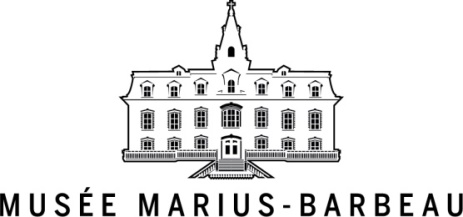 Formulaire d’adhésion 2020-2021Veuillez remplir le formulaire, l’imprimer et le poster, accompagné d’un chèque, au montant correspondant à la catégorie choisie. Adressez le chèque au nom de : Musée Marius-Barbeau 139 rue Ste-Christine St-Joseph-de-Beauce (Québec) G0S 2V0Date 	:	     Nom	: 	     Adresse	: 	     	Ville 	: 	     Code postal:        	Téléphone	:        Courriel	:	     Catégorie (à cocher) :     	 Individu 18 $  Famille 25 $  Corporation 50 $  Donateur 75 $ De quelle façon désirez-vous recevoir nos invitations? 	Par la poste  Par courriel Merci ! 